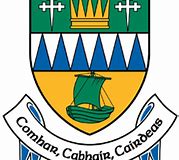 Kerry Short Film BursaryApplication Form 2023Kerry Short Film BursaryApplication Form 2023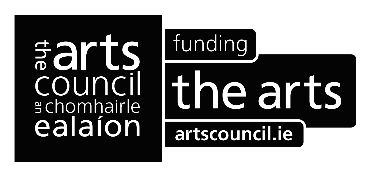 Please submit the following via email to siobhan@screenkerry.ie:A fully completed application formA copy of the script for a blind read (ie no writers name on script)A 500 word synopsis of the scriptPlease submit the following via email to siobhan@screenkerry.ie:A fully completed application formA copy of the script for a blind read (ie no writers name on script)A 500 word synopsis of the scriptPlease submit the following via email to siobhan@screenkerry.ie:A fully completed application formA copy of the script for a blind read (ie no writers name on script)A 500 word synopsis of the scriptPlease submit the following via email to siobhan@screenkerry.ie:A fully completed application formA copy of the script for a blind read (ie no writers name on script)A 500 word synopsis of the scriptNB : Closing Date – 5pm Friday 14th AprilNB : Closing Date – 5pm Friday 14th AprilNB : Closing Date – 5pm Friday 14th AprilNB : Closing Date – 5pm Friday 14th AprilAPPLICANT DETAILS:APPLICANT DETAILS:APPLICANT DETAILS:APPLICANT DETAILS:Lead Contact:Lead Contact:Role in the Project:Role in the Project:Company name if relevantCompany name if relevantAddress:Address:Website: Website: Telephone:Telephone:Mobile:Mobile:Email:Email:PRODUCTION DETAILS:PRODUCTION DETAILS:PRODUCTION DETAILS:PRODUCTION DETAILS:Script Title:Script Title:Scriptwriter’s name:Scriptwriter’s name:Scriptwriters email:Scriptwriters email:Producer’s name Producer’s name Producer’s email:Producer’s email:Director’s name Director’s name Director’s emailDirector’s emailKerry member of team (Writer / Dir / Prod):Kerry Address: (From or living in)Kerry member of team (Writer / Dir / Prod):Kerry Address: (From or living in)DOP’s name (if attached)DOP’s name (if attached)Brief summary of Writers Experience:Brief summary of Writers Experience:Brief summary of Writers Experience:Brief summary of Writers Experience:Brief summary of Directors Experience (if attached)Brief summary of Directors Experience (if attached)Brief summary of Directors Experience (if attached)Brief summary of Directors Experience (if attached)Brief summary of Producers Experience (if attached)Brief summary of Producers Experience (if attached)Brief summary of Producers Experience (if attached)Brief summary of Producers Experience (if attached)Insights/Comment from the Director & Producer regards suitability of the script for productionOPERATIONAL DETAILS:To the best of your ability please provide details on the number & type of crew that will be involved in the production Actors                      ______                                              Production Mgr(s)    _____Camera Operators  _____                                               Line Producer          ______Sound Technicians  _____                                               Makeup & Costume _____Location Mgr          ______                                              Other                         ______Please describe briefly your process with regard to Health & Safety and Risk Assessment:Please describe briefly the range & type of film locations in Kerry that appeal to you and might be relevant to you filming in the county:Please provide an outline project plan with regard to your general shoot requirements:FUNDING INFORMATIONPlease provide a financial projection including all costs. Include the bursary amount of €10,000 in your budget outline.  Please indicate the source of all funds & state if they are confirmed (letters of confirmed funding can be attached/included as relevant.)Revenue Access Number (for tax clearance) : ___________________________________Please sign here to confirm you have full legal clearance to the script:  Print Name : ___________________________   Signature : ___________________________CHECKLIST:Please ensure you have submitted the following:A fully completed application form A copy of the script with no writers name attached A 500 word synopsis of the scriptInsights from Producer / Director re suitability of the script for productionA current Revenue access number Evidence that you have full legal clearance to the script you are submitting